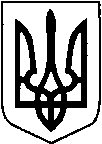 КИЇВСЬКА ОБЛАСТЬТЕТІЇВСЬКА МІСЬКА РАДАVІІІ СКЛИКАННЯДВАДЦЯТЬ ТРЕТЯ   СЕСІЯдруге пленарне  засідання                                            Р І Ш Е Н Н Я02 листопада  2023 року                                               № 1078- 23-VIIІ
     Про затвердження проекту землеустрою щодо відведення земельної ділянки в користування на умовах оренди для сінокосіння та випасання худоби                Розглянувши  заяву Ярошенка О.Р.,  витяг з Державного земельного кадастру, керуючись пунктом 34 частини 1 статті 26 Закону України «Про місцеве самоврядування в Україні», відповідно до   Земельного кодексу України, статтей 6, 13, 21 Закону України "Про оренду землі”, статтей 19, 25, 50 Закону України «Про землеустрій», Закону України «Про державну реєстрацію речових прав на нерухоме майно та їх обтяжень», Тетіївська міська рада ВИРІШИЛА :1.Затвердити виготовлений ПП «Земля»  проект землеустрою щодо відведення земельної ділянки в користування на умовах оренди         - Ярошенку Олександру Романовичу на земельну ділянку, що знаходиться  на території   Тетіївської міської ради за межами с. Софіпіль  -  землі сільськогосподарського призначення, для сінокосіння та випасання худоби (код 01.08), площею 1,7279 га,  кадастровий номер  3224681200:04:009:0028.2.Передати в користування на умовах оренди земельну ділянку, яка розташована  на  території  Тетіївської міської ради  за межами с. Софіпіль        - Ярошенку Олександру Романовичу  - землі сільськогосподарського призначення, для сінокосіння та випасання худоби (код 01.08), площею 1,7279 га,  кадастровий номер  3224681200:04:009:0028 терміном на 25 (двадцять п'ять) років.            Встановити  річну орендну плату за користування земельною ділянкою у розмірі 8 % від  нормативної грошової оцінки земельної ділянки, що складає 930 грн. 28 коп. Нормативна грошова оцінка земельної ділянки  становить   11628  грн.  55  коп. Термін дії договору  з  01.10.2023 року.3.  Гр. Ярошенку О.Р. зареєструвати право оренди земельної  ділянки в  органах  державної реєстрації. 4.Контроль за виконанням даного рішення покласти на постійну депутатську комісію з питань регулювання земельних відносин, архітектури, будівництва та охорони навколишнього середовища (голова комісії - Крамар О.А.) та на першого заступника міського голови Кизимишина В.Й.              Міський голова                                                         Богдан  БАЛАГУРА